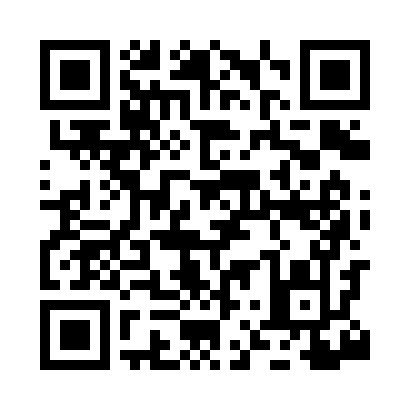 Prayer times for Weed Mines, New York, USAMon 1 Jul 2024 - Wed 31 Jul 2024High Latitude Method: Angle Based RulePrayer Calculation Method: Islamic Society of North AmericaAsar Calculation Method: ShafiPrayer times provided by https://www.salahtimes.comDateDayFajrSunriseDhuhrAsrMaghribIsha1Mon3:395:2212:585:018:3410:172Tue3:405:2312:585:018:3410:163Wed3:415:2412:595:018:3310:164Thu3:425:2412:595:018:3310:155Fri3:425:2512:595:018:3310:156Sat3:435:2512:595:018:3210:147Sun3:445:2612:595:018:3210:148Mon3:455:2712:595:018:3210:139Tue3:465:271:005:018:3110:1210Wed3:475:281:005:018:3110:1111Thu3:495:291:005:018:3010:1012Fri3:505:301:005:018:3010:1013Sat3:515:311:005:018:2910:0914Sun3:525:311:005:018:2910:0815Mon3:535:321:005:018:2810:0716Tue3:545:331:005:018:2710:0617Wed3:565:341:005:018:2710:0418Thu3:575:351:005:018:2610:0319Fri3:585:361:015:018:2510:0220Sat4:005:361:015:008:2410:0121Sun4:015:371:015:008:2310:0022Mon4:025:381:015:008:239:5823Tue4:045:391:015:008:229:5724Wed4:055:401:015:008:219:5625Thu4:065:411:014:598:209:5426Fri4:085:421:014:598:199:5327Sat4:095:431:014:598:189:5128Sun4:115:441:014:588:179:5029Mon4:125:451:014:588:169:4830Tue4:135:461:014:588:159:4731Wed4:155:471:014:578:139:45